22. – 26. 2. 2021Pondělí	přesnídávka	houska, pom. máslo, čaj, kakao, ovoce			(1,5,7)		polévka	žampionový krém						(1,7)		oběd		kuskus se zeleninou, sýr, okurka, čaj			(1,7)		svačina	 chléb, pažitková pom., čaj, mléko, zelenina		(1,7,11)Úterý	přesnídávka	lám. chléb, vajíčková pom., čaj, mléko, ovoce		(1,7)		polévka	zeleninová s pohankou					(1,3,9)		oběd		smažený filet, br. kaše				           (1,4,7)		svačina	houska, máslo, čaj, mléko, zelenina			           (1,7)Středa	přesnídávka 	cerea rohlík, rybičková pom., čaj, koktejl, zelenina		(1,7,11)		polévka	vývar s nudlemi						(1)		oběd		vepř. guláš, těstoviny, čaj					(1,7)		svačina	cerea kroužky, čaj, mléko, ovoce		                       (1,7)Čtvrtek	přesnídávka	sojová houska, med. máslo, čaj, mléko, ovoce		(1,7)		polévka	čočková						           (1,9)		oběd		čufty v rajské omáčce, rýže, čaj			           (1,7)		svačina	lám. chléb, máslo, str. sýr, čaj, mléko, zelenina		(1,7)Pátek	přesnídávka	houska, máslo, čaj, kakao, zelenina				 (1,7)		polévka	kmínová s vejci						(1,3,9)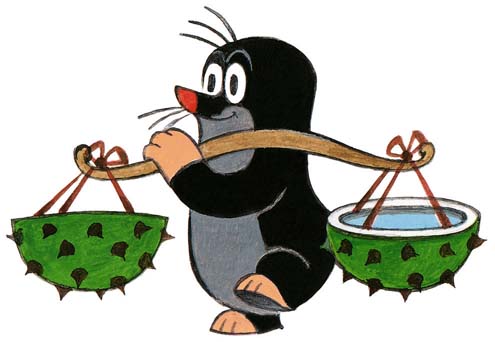 		oběd		pečené kuře, brambor, čaj				             ( 1)		svačina	vánočka, čaj, mléko, ovoce				(1,7)	změna vyhrazena